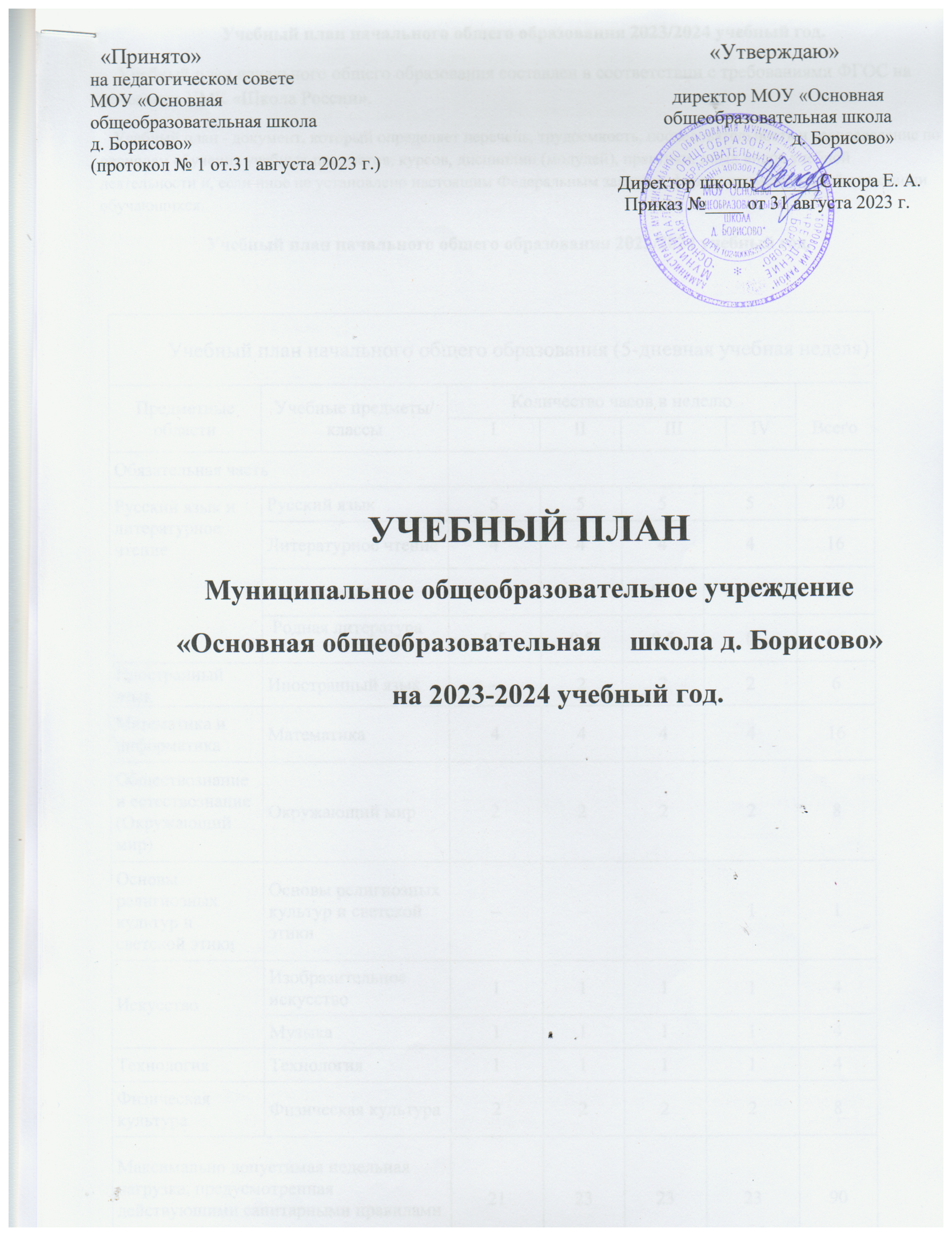 Учебный план начального общего образования 2023/2024 учебный год.    Учебный план начального общего образования составлен в соответствии с требованиями ФГОС на основание УМК «Школа России».   Учебный план - документ, который определяет перечень, трудоемкость, последовательность и распределение по периодам обучения учебных предметов, курсов, дисциплин (модулей), практики, иных видов учебной деятельности и, если иное не установлено настоящим Федеральным законом, формы промежуточной аттестации обучающихся.                          Учебный план начального общего образования 2023/2024 учебный год.ФГОС 2021гВ 1-3 классах предмет «Родной язык/Родная литература» вводим из части формируемая участниками образовательных отношений, для реализации рабочей программыФГОС 2009гВ 2-4 классах предмет «Русский язык» увеличили на 1 час, из части формируемая участниками образовательных отношений, для реализации рабочей программы.  Во 2 -4 классе предметы «Родной язык» и «Родная литература» вводим из части формирования участниками образовательных отношений.Формы промежуточной аттестации Результат промежуточной аттестации по остальным предметам выставляется на основе результатов четвертных промежуточных аттестаций, и представляет собой среднее арифметическое результатов четвертных отметок.                                           Внеурочная деятельность для 1- 4 классов. Социальное направление внеурочной деятельности реализуется по программе «Орлята России». Духовно-нравственное направление реализуется на уроках «Основы религиозной культуры и светской этики».Учебный план основного общего образования 2023/2024 учебный год.По просьбе родителей часть, формируемая участниками образовательного процесса распределена следующим образом: увеличить на 1 час в неделю предмет «Обществознание» в 5 классе, предмет «Родной язык» и «Родная литература» в 5 -6 классахФГОС 2009гПо просьбе родителей часть, формируемая участниками образовательного процесса распределена следующим образом: предмет «Биология» в 7 классе, предмет «Алгебра» в 7-9 классах, предмет «Черчение» в 8-9 классах для реализации рабочей программы увеличиваем на 1 час. В 9  классах предметы «Родной язык» и «Родная литература» вводим из части формирования участниками образовательных отношений.Формы промежуточной аттестации(с 4 апреля по 30 апреля )Результат промежуточной аттестации по остальным предметам выставляется на основе результатов четвертных промежуточных аттестаций, и представляет собой среднее арифметическое результатов четвертных отметок. ВПР   можно считать результатом промежуточной аттестации.Внеурочная деятельность для 5 - 9 классов.Социальное направление внеурочной деятельности реализуется по программе «Профминимум» Духовно-нравственное направление реализуется на уроках «ОПК».Учебный план начального общего образования (5-дневная учебная неделя)Учебный план начального общего образования (5-дневная учебная неделя)Учебный план начального общего образования (5-дневная учебная неделя)Учебный план начального общего образования (5-дневная учебная неделя)Учебный план начального общего образования (5-дневная учебная неделя)Учебный план начального общего образования (5-дневная учебная неделя)Учебный план начального общего образования (5-дневная учебная неделя)Учебный план начального общего образования (5-дневная учебная неделя)Предметные областиУчебные предметы/ классыКоличество часов в неделюКоличество часов в неделюКоличество часов в неделюКоличество часов в неделюКоличество часов в неделюВсегоПредметные областиУчебные предметы/ классыIIIIIIIIIIVВсегоОбязательная частьОбязательная частьРусский язык и литературное чтениеРусский язык5555520Русский язык и литературное чтениеЛитературное чтение4444416Родной язык0.50.50.5001.5 Родная литература0.50.50.5001.5Иностранный языкИностранный язык–22226Математика и информатикаМатематика4444416Обществознание и естествознание(Окружающий мир)Окружающий мир222228Основы религиозных культур и светской этикиОсновы религиозных культур и светской этики–––111ИскусствоИзобразительное искусство111114ИскусствоМузыка111114ТехнологияТехнология111114Физическая культураФизическая культура222228Максимально допустимая недельная нагрузка, предусмотренная действующими санитарными правилами и гигиеническими нормативамиМаксимально допустимая недельная нагрузка, предусмотренная действующими санитарными правилами и гигиеническими нормативами212323232390Учебный план начального общего образования Учебный план начального общего образования Учебный план начального общего образования Учебный план начального общего образования Учебный план начального общего образования Учебный план начального общего образования Учебный план начального общего образования Учебный план начального общего образования Предметные областиУчебные предметы/ классыКоличество часов в неделюКоличество часов в неделюКоличество часов в неделюКоличество часов в неделюКоличество часов в неделюВсегоПредметные областиУчебные предметы/ классыIIIIIIIIIIVВсегоОбязательная частьОбязательная частьРусский язык и литературное чтениеРусский язык165170170170170675Русский язык и литературное чтениеЛитературное чтение132136136136136540Родной язык16.517170040.5 Родная литература16.517170040.5Иностранный языкИностранный язык–68686868204Математика и информатикаМатематика132136136136136540Обществознание и естествознание(Окружающий мир)Окружающий мир6668686868270Основы религиозных культур и светской этикиОсновы религиозных культур и светской этики–––343434ИскусствоИзобразительное искусство3334343434135ИскусствоМузыка3334343434135ТехнологияТехнология3334343434135Физическая культураФизическая культура6668686868270Максимально допустимая недельная нагрузка, предусмотренная действующими санитарными правилами и гигиеническими нормативамиМаксимально допустимая недельная нагрузка, предусмотренная действующими санитарными правилами и гигиеническими нормативами6937827827827823039Учебный план начального общего образования недельныйУчебный план начального общего образования недельныйУчебный план начального общего образования недельныйУчебный план начального общего образования недельныйУчебный план начального общего образования недельныйУчебный план начального общего образования недельныйУчебный план начального общего образования недельныйПредметные областиучебные предметы  классыКоличество часов в неделюКоличество часов в неделюКоличество часов в неделюКоличество часов в неделюВсегоПредметные областиучебные предметы  классыIIIIIIIVВсего                                                                            Обязательная часть                                                                            Обязательная часть                                                                            Обязательная часть                                                                            Обязательная часть                                                                            Обязательная часть                                                                            Обязательная часть                                                                            Обязательная частьРусский язык и литератураРусский язык555520Русский язык и литератураРодной язык 0,50.50.51,5Русский язык и литератураРодная литература 050.50.51,5Русский язык и литератураЛитературное чтение444315Иностранный языкАнглийский язык–2226Математика и информатикаМатематика444416Общественно-научные предметыОкружающий мир22228ИскусствоОсновы религиозной культуры и светской этики–––11ИскусствоМузыка11114ИскусствоИзобразительное искусство11114ТехнологияТехнология11114Физическая культураФизическая культура 32229Итого:Итого:2123232390Учебный план начального общего образования годовойУчебный план начального общего образования годовойУчебный план начального общего образования годовойУчебный план начального общего образования годовойУчебный план начального общего образования годовойУчебный план начального общего образования годовойУчебный план начального общего образования годовойПредметные областиучебные предметы  классыКоличество часов в неделюКоличество часов в неделюКоличество часов в неделюКоличество часов в неделюВсегоПредметные областиучебные предметы  классыIIIIIIIVВсего                                                                    Обязательная часть                                                                    Обязательная часть                                                                    Обязательная часть                                                                    Обязательная часть                                                                    Обязательная часть                                                                    Обязательная часть                                                                    Обязательная частьРусский язык и литератураРусский язык165170170170675Русский язык и литератураЛитературное чтение132136136102506Родной язык17171751Родная литература 17171751Иностранный языкАнглийский язык–686868204Математика и информатикаМатематика132136136136540Общественно-научные предметыОкружающий мир66686868270ИскусствоОсновы религиозной культуры и светской этики–––3434ИскусствоМузыка33343434135ИскусствоИзобразительное искусство33343434135ТехнологияТехнология33343434135Физическая культураФизическая культура/модуль «Шахматы»99686868     204Итого:Итого:6937827827823039Класс Сроки проведения промежуточной аттестации (с 4 апреля  по 30 апреля.)1-ый класс Математика: контрольная работа Русский язык: диктант с грамматическим заданием Комплексная метапредметная работа  2-ой класс Математика: контрольная работа Русский язык: диктант с грамматическим заданием Комплексная метапредметная работа  3-ий класс Математика: контрольная работа Русский язык: диктант с грамматическим заданием Комплексная метапредметная работа  4-ый класс Математика: ВПР Русский язык: ВПР Окружающий мир: ВПР №НаправленияВиды деятельности1Общеинтеллектуальное1-4 классы. Кружок «шахматы»  – 1 час.2Спортивно-оздоровительное.1 - 4 классы. Кружок «Спортивные игры » – 1 час.3Общекультурное1-4 класс. Кружок «Умелые руки» - 1 час4Духовно-нравственное1-3 класс. Кружок «ОПК» - 1 час          Учебный план основного общего образования для 5-дневной учебной недели           Учебный план основного общего образования для 5-дневной учебной недели           Учебный план основного общего образования для 5-дневной учебной недели           Учебный план основного общего образования для 5-дневной учебной недели           Учебный план основного общего образования для 5-дневной учебной недели           Учебный план основного общего образования для 5-дневной учебной недели           Учебный план основного общего образования для 5-дневной учебной недели           Учебный план основного общего образования для 5-дневной учебной недели           Учебный план основного общего образования для 5-дневной учебной недели           Учебный план основного общего образования для 5-дневной учебной недели Предметные областиУчебные предметы классыУчебные предметы классыКоличество часов в неделюКоличество часов в неделюКоличество часов в неделюКоличество часов в неделюКоличество часов в неделюКоличество часов в неделюКоличество часов в неделюПредметные областиУчебные предметы классыУчебные предметы классыVVIVIIVIIIIXIXВсегоОбязательная частьОбязательная частьОбязательная частьРусский язык и литератураРусский язык и литератураРусский язык56433321Русский язык и литератураРусский язык и литератураРодной язык0.50.5Русский язык и литератураРусский язык и литератураРодная литература0.50.5Русский язык и литератураРусский язык и литератураЛитература33222313Иностранные языкиИностранные языкиИностранный язык33333315Математика и информатикаМатематика и информатикаМатематика5510Математика и информатикаМатематика и информатикаАлгебра33339Математика и информатикаМатематика и информатикаГеометрия22226Математика и информатикаМатематика и информатикаВероятность и статистика11113Математика и информатикаМатематика и информатикаИнформатика11113Общественно-научные предметыОбщественно-научные предметыИстория22222210Общественно-научные предметыОбщественно-научные предметыОбществознание1111114Общественно-научные предметыОбщественно-научные предметыГеография1122228Естественнонаучные предметыЕстественнонаучные предметыФизика22237Естественнонаучные предметыЕстественнонаучные предметыХимия2224Естественнонаучные предметыЕстественнонаучные предметыБиология1112227Основы духовно-нравственной культуры народов РоссииОсновы духовно-нравственной культуры народов РоссииОсновы духовно-нравственной культуры народов России112ИскусствоИскусствоИзобразительное искусство1113ИскусствоИскусствоМузыка111114ТехнологияТехнологияТехнология2221118Физическая культура и основы безопасности жизнедеятельностиФизическая культура и основы безопасности жизнедеятельностиФизическая культура22222210Физическая культура и основы безопасности жизнедеятельностиФизическая культура и основы безопасности жизнедеятельностиОсновы безопасности жизнедеятельности1112ИтогоИтогоИтого272930313132149Часть, формируемая участниками образовательных отношенийЧасть, формируемая участниками образовательных отношенийЧасть, формируемая участниками образовательных отношений0022218Максимально допустимая недельная нагрузка (при 5-дневной неделе) в соответствии с санитарными правилами и нормамиМаксимально допустимая недельная нагрузка (при 5-дневной неделе) в соответствии с санитарными правилами и нормамиМаксимально допустимая недельная нагрузка (при 5-дневной неделе) в соответствии с санитарными правилами и нормами293032333333157          Учебный план основного общего образования для 5-дневной учебной недели           Учебный план основного общего образования для 5-дневной учебной недели           Учебный план основного общего образования для 5-дневной учебной недели           Учебный план основного общего образования для 5-дневной учебной недели           Учебный план основного общего образования для 5-дневной учебной недели           Учебный план основного общего образования для 5-дневной учебной недели           Учебный план основного общего образования для 5-дневной учебной недели           Учебный план основного общего образования для 5-дневной учебной недели           Учебный план основного общего образования для 5-дневной учебной недели           Учебный план основного общего образования для 5-дневной учебной недели Предметные областиУчебные предметы классыУчебные предметы классыКоличество часов в неделюКоличество часов в неделюКоличество часов в неделюКоличество часов в неделюКоличество часов в неделюКоличество часов в неделюКоличество часов в неделюПредметные областиУчебные предметы классыУчебные предметы классыVVIVIIVIIIIXIXВсегоОбязательная частьОбязательная частьОбязательная частьРусский язык и литератураРусский язык и литератураРусский язык170204136102102102714Русский язык и литератураРусский язык и литератураРодной язык171734Русский язык и литератураРусский язык и литератураРодная литература171734Русский язык и литератураРусский язык и литератураЛитература102102686868102442Иностранные языкиИностранные языкиИностранный язык102102102102102102510Математика и информатикаМатематика и информатикаМатематика170170340Математика и информатикаМатематика и информатикаАлгебра102102102102306Математика и информатикаМатематика и информатикаГеометрия68686868204Математика и информатикаМатематика и информатикаВероятность и статистика34343434102Математика и информатикаМатематика и информатикаИнформатика34343434102Общественно-научные предметыОбщественно-научные предметыИстория686868686868340Общественно-научные предметыОбщественно-научные предметыОбществознание343434343434136Общественно-научные предметыОбщественно-научные предметыГеография343468686868272Естественнонаучные предметыЕстественнонаучные предметыФизика686868102238Естественнонаучные предметыЕстественнонаучные предметыХимия686868136Естественнонаучные предметыЕстественнонаучные предметыБиология343434686868238Основы духовно-нравственной культуры народов РоссииОсновы духовно-нравственной культуры народов РоссииОсновы духовно-нравственной культуры народов России343468ИскусствоИскусствоИзобразительное искусство343434102ИскусствоИскусствоМузыка3434343434136ТехнологияТехнологияТехнология686868343434272Физическая культура и основы безопасности жизнедеятельностиФизическая культура и основы безопасности жизнедеятельностиФизическая культура68686868686810Физическая культура и основы безопасности жизнедеятельностиФизическая культура и основы безопасности жизнедеятельностиОсновы безопасности жизнедеятельности34343468Часть, формируемая участниками образовательных отношенийЧасть, формируемая участниками образовательных отношенийЧасть, формируемая участниками образовательных отношений0068686818Максимально допустимая недельная нагрузка (при 5-дневной неделе) в соответствии с санитарными правилами и нормамиМаксимально допустимая недельная нагрузка (при 5-дневной неделе) в соответствии с санитарными правилами и нормамиМаксимально допустимая недельная нагрузка (при 5-дневной неделе) в соответствии с санитарными правилами и нормами986102010881122112211225338Предметные областиУчебныепредметыКлассыКоличество часов в неделюКоличество часов в неделюКоличество часов в неделюКоличество часов в неделюКоличество часов в неделюКоличество часов в неделюКоличество часов в неделюПредметные областиУчебныепредметыКлассыVVIVIIVIIVIIIIXВсегоОбязательная частьРусский язык и литератураРусский язык56643321Русский язык и литератураЛитература33322313Родной язык 0,50.50.50,50.50,52.5Родная литература 0,50.50.50.50.50,52.5Иностранный языкАнглийский язык33333315Математика и информатикаМатематика55510Математика и информатикаАлгебра44412Математика и информатикаГеометрия2226Математика и информатикаИнформатика1113Общественно-научные предметыИстория22222210Общественно-научные предметыОбществознание1111115Общественно-научные предметыГеография1222229Естественнонаучные предметыФизика2237Естественнонаучные предметыХимия224Естественнонаучные предметыБиология1112228ИскусствоМузыка111114ИскусствоИзобразительное искусство11113ОДНКНРОсновы духовно- нравственной культуры народовРоссии11ТехнологияТехнология222217Черчение 112Физическая культура и Основы безопасности жизнедеятельностиОБЖ112Физическая культура и Основы безопасности жизнедеятельностиФизическая культура22222210ИтогоИтого293030323333157Предметные областиУчебныепредметыКлассыКоличество часов за годКоличество часов за годКоличество часов за годКоличество часов за годКоличество часов за годКоличество часов за годКоличество часов за годПредметные областиУчебныепредметыКлассыVVIVIIVIIVIIIIXВсегоОбязательная частьРусский язык и литератураРусский язык175210210140105102732Русский язык и литератураЛитература1051051057070102452Родной язык 1818181753Родная литература 1717171751Иностранный языкАнглийский язык105105105105105102522Математика и информатикаМатематика175175175350Математика и информатикаАлгебра140140136416Математика и информатикаГеометрия707068208Математика и информатикаИнформатика353534104Общественно-научные предметыИстория707070707068348Общественно-научные предметыОбществознание353535353534174Общественно-научные предметыГеография357070707068313Естественнонаучные предметыФизика7070102242Естественнонаучные предметыХимия7068138Естественнонаучные предметыБиология353535707068278ИскусствоМузыка3535353535140ИскусствоИзобразительное искусство35353535105ОДНКНРОсновы духовно- нравственной культуры народовРоссии3535ТехнологияТехнология7070707035245Черчение 353469Физическая культура и Основы безопасности жизнедеятельностиОБЖ353469Физическая культура и Основы безопасности жизнедеятельностиФизическая культура70707010510568418ИтогоИтого1015105010501120115511225462Учебные предметы5кл6 кл7 кл8 кл9 клРусский языкВПР ВПР ВПРВПРУстное собеседование 14 – 16 февраляЛитератураСочинение Сочинение Сочинение Сочинение Сочинение Английский  языкКонтрольная	работаКонтрольная	работаВПР ВПР Контрольная	работаМатематикаВПР ВПР ВПРВПРКонтрольная	работыИнформатикаПрактическая работыПрактическая работыПрактическая работыИсторияВПР ВПР ВПР ВПР Контрольная	работыОбществознаниеКонтрольная	работаВПР ВПР ВПР Контрольная	работаОсновы	духовно- нравственной культуры		народовРоссииРефератГеографияКонтрольная работа ВПР ВПР ВПР Проект.ФизикаВПР ВПР контрольная	работыХимияВПРконтрольная	работы№НаправленияВиды деятельности1Обще-интеллектуальноеПроектная деятельность: Кружок «Эрудит»  – 1 час.2Спортивно-оздоровительное.Кружок «Спортивные игры» – 1 час.3ОбщекультурноеКружок «Умелые руки» - 1час 4Духовно-нравственноеКружок «ОПК» -1 час